Туристическую тропу "Сидими" на полуострове Янковского оборудуют указателямиЛига ходьбы "Женьшень" начала реализацию спортивно-оздоровительного проекта, победившего в конкурсе президентских грантов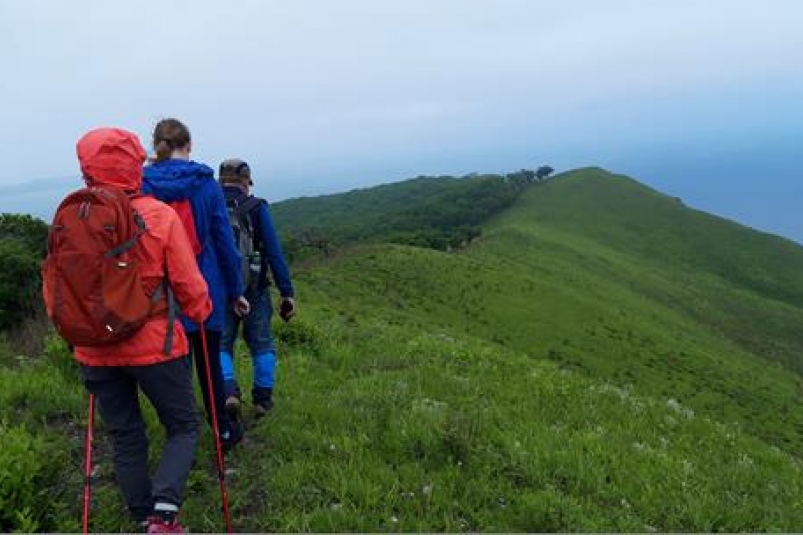 Тропа Сидими. Фото: ИА PrimaMediaПриморский проект "Сидими: Тигр, Олень, Женьшень", ставший победителем первого конкурса президентских грантов 2019 года в направлении "Охрана здоровья граждан", будет реализован уже в этом туристическом сезоне. Подготовкой всех мероприятий по проекту занимается общественная организация Лига ходьбы "Женьшень" Приморского края, сообщает ИА PrimaMedia.Суть проекта – в оборудовании безопасного, привлекательного и информативного пешеходного туристического маршрута в живописных местах полуострова Янковского, второе название которого – Сидими – известно приморцам гораздо больше официального. Тропа пролегает рядом с заповедником "Кедровая падь", национальным парком "Земля леопарда" и Дальневосточным морским заповедником. Раскрывать потенциал неухоженных троп, а заодно и развивать инфраструктуру местности создатели проекта начали уже с 1 июля. Члены Лиги ходьбы "Женьшень" очистили тропу от мусора, скосили траву вдоль нее, укрепили ступеньки, проверили места подъёмов и спусков на предмет безопасности. Тестовые походы показали, что тропа готова для ежедневного посещения неограниченного числа людей. Теперь в планах – создание информационных щитов и указателей, оборудование видовых площадок. Обсудить дальнейшие действия по созданию и популяризации маршрута "Сидими" авторы проекта намерены на круглом столе с участием представителей администрации Приморского края и администрации поселка Безверхово: мероприятие состоится 26 июля во Владивостоке.— Всё, что делаем – не зря! – уверена председатель общественного совета Лиги ходьбы "Женьшень" Елена Оленина. – Сейчас наша задача – привлечь внимание широкой общественности к нашему проекту, для этого мы постоянно публикуем информацию о нем на своем сайте, приглашаем СМИ. 30 июля планируется торжественное открытие обновлённой тропы Сидими с осмотром местных достопримечательностей. Место старта — база отдыха "Сидими".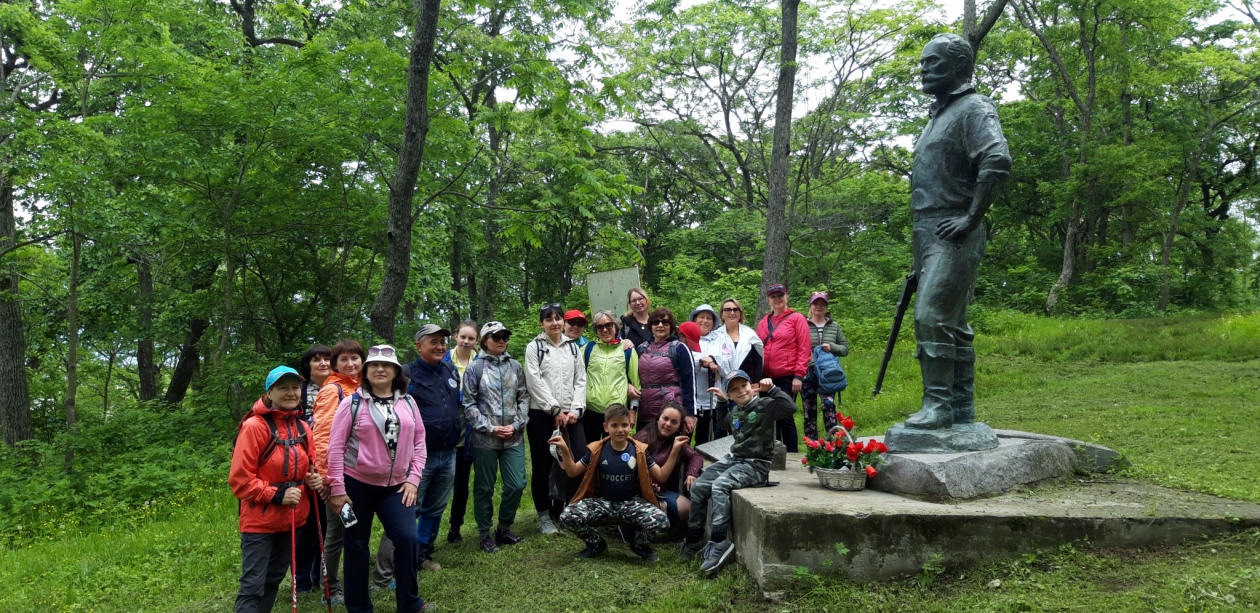 Члены Лиги ходьбы "Женьшень" у памятника Михаилу Янковскому. Фото: ИА PrimaMedia1 / 2Материал подготовлен в рамках проекта ИА PrimaMedia "Ответственное общество". Цели проекта — регулярно информировать широкую аудиторию деятельности приморских НКО, помочь социально ориентированным некоммерческим организациям обрести голос в медийном пространстве, способствовать формированию социальной ответственности у молодого поколения приморцев.
Подробнее: https://primamedia.ru/news/834895/?from=37